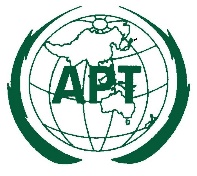 The 25th Meeting of APT Wireless Group (AWG-25)1-5 July 2019, Tangerang, IndonesiaCONCEPT NOTEIntroductionThe 25th Meeting of APT Wireless Group (AWG-25) will be held from 1 to 5 July 2019 in ICE BSD City, Tangerang, Indonesia. The meeting will be hosted by the Ministry of Communications and Informatics (MCI), Republic of Indonesia. For the workplan of AWG, the 24th Meeting of APT Wireless Group (AWG-24) held in Bangkok, Thailand from 17 to 21 September 2018, updated the ongoing workplan under AWG. Please refer to Annex A for the summary table of the updated workplan of AWG.  ObjectivesThe objective of AWG-25 is to follow up the work items in above mentioned workplan of AWG based on the input contributions from members and relevant ITU-R studies.  AWG-25 will develop outcomes based on decision taken at the meeting. Further, AWG-25 will elect the Chairman and Vice-Chairmen of AWG for the next term. Please refer to the attached provisional agenda of AWG-25 in Annex B. Expected OutcomesAWG-25 is expected to develop the following tangible outcomes:Draft APT RecommendationsAPT ReportsLiaison Statements to other APT Work Programmes, ITU-R Study Groups and external organizations, if necessarySurvey questionnaires on the work items, if necessaryConsider new work items for study.Arrangement/Activity (if necessary)AWG-25 will be held for five working days. The Working Groups and respective Sub-Working Groups and Task Groups will also meet during the working days of AWG-25 and report to the Plenary of AWG-25.   Contact Persons:Mr. Forhadul ParvezProgramme officerAsia-Pacific Telecommunity (APT)Tel: +66 2 573 0044	Fax: + 66 2 573 7479 Email: aptawg@apt.int Annex A Summary of the updated workplan of AWGAnnex BThe 25th Meeting of APT Wireless Group (AWG-25)1-5 July 2019, Tangerang, IndonesiaPROVISIONAL AGENDAOpeningAdoption of AgendaSummary Record of AWG-24Allocation of the DocumentsOutcomes of the Asia-Pacific ICT Ministerial Meeting 2019Objectives and expected outcomes of the Working Groups during AWG-25Consideration of the documents allocated to the PlenaryWorking Groups/Sub-Working Groups/Task Groups MeetingsConsideration of the report of the Working GroupsConsideration and approval of the output documentsDate and venue of AWG-26Election of the Chairman and two Vice-Chairmen of AWGAny other mattersClosing No.Work ItemResponsible GroupExpected DeliverableCompletion Target1Studies on frequency arrangements in the band 1427-1518 MHzSub-WG SA&HReportAWG-252Harmonized frequency arrangement in the band 3 300 – 3 400 MHzSub-WG SA&HReport/RecommendationAWG-253Frequency arrangement in the band 4 800 – 4 990 MHzSub-WG SA&HReport/RecommendationAWG-254Frequency ranges for non-beam WPT for mobile devices  Sub-WG SA&HRecommendationAWG-255Sharing and compatibility studies for selected frequency bands below 6GHzSub-WG SharingReport, Liaison StatementsAWG-256Sharing and compatibility studies for IMT above 24GHzSub-WG SharingReport, Liaison StatementsAWG-257Studies related to techniques and technical conditions for Licensed-Assisted Access (LAA) and 5G New Radio - Shared Spectrum (5G NR-SS) as national solutions for accessing shared spectrumSub-WG Sharing StudiesReportAWG-268Spectrum monitoring techniques and methods under multi-path environment Sub-WG SMReportAWG-269Report on mitigation measures to improve coexistence of 4G-LTE and 5G-NR operating in the 3400 - 3600 MHz band and other systems operating in adjacent spectrumSub-WG Sharing StudiesReportAWG-2810Study on Technical and Operational Measures for Coexistence between Terrestrial and Satellite IMT Systems Deployed in 1 980-2 010 MHz/2 170-2 200 MHz in the Asia-Pacific RegionSub-WG Sharing StudiesReportAWG-2711Survey of usage and future plan of frequency bands in relation to studies on WRC-19 agenda item 1.13 in Asia-Pacific regionSub-WG IMTReportAWG-2512Implementation Public Safety LTE (PS-LTE) NetworksSub-WG IMT (jointly with TG PPDR) Report AWG-2513Necessary technical conditions to support technology neutrality and spectrum efficiency for implementation of IMT networks in bands identified for IMTSub-WG IMTReportAWG-2514Current status and future plan of implementation and deployment of IMT-2020 (5G) in Asia-Pacific regionSub-WG IMTReportAWG-2515Studies on implementation aspects of IMT-2020 in the frequency bands below 6 GHz in Asia-Pacific regionSub-WG IMTReportAWG-2616Studies on 5G implementation in frequency bands above 24.25 GHzSub-WG IMTRecommendation/ReportAWG-2617Models for FWS link performance degradation due to windTG FWSReportAWG-2718Cellular based V2X for ITS applications in APT countriesTG ITSReportAWG-2819Millimetre wave ITS applications in APT countriesTG ITSReportAWG-2820Vehicle Mounted Earth Stations (VMES) in Ku-Band GSO FSS NetworksTG ITSReportAWG-2621LPWAN for IoT based on non-cellular technologiesTG IoTReportAWG-2622Technology and spectrum management technics for IoT networksTG IoTReportAWG-2623Radio Frequency Beam WPTTG WPTReportAWG-2624Impact study for Non-Beam WPT for Mobile DevicesTG WPTReportAWG-2525Technical and operational analysis for using HAPS as IMT base station in the frequency bands around and below 2GHz identified to IMTTG HAPSReportAWG-2526Current and future usage of unmanned aircraftTG A&MReport AWG-2527Broadband Wireless Air-to-Ground Communications Links with Passenger AircraftTG A&MReportAWG-2528Implementation of the bands 108 – 117.975 MHz, 328.6-335.4 MHz and 960-1164 MHz for the aeronautical radionavigation systems in APT regionTG A&MReportAWG-2629UHF-MAR] Study of usage of the bands 457.5125-457.5875 MHz and 467.5125-467.5875 MHz by the maritime mobile service in Asia Pacific regionTG A&MReportAWG-2730Implementation of Public Safety LTE (PS-LTE) networksSub-WG IMT (jointly with TG PPDR)ReportAWG-2531System deployment and relevant testing studies of Railway Radiocommunication System between Train and Trackside (RSTT) in APT countriesTG RRReportAWG-2532Railway Radiocommunication system for passengers’ access to information and Internet servicesTG RRReportAWG-25